XX单位拟推荐2020年普通高中市（或省）级优秀学生（或优秀学生干部）基本情况公示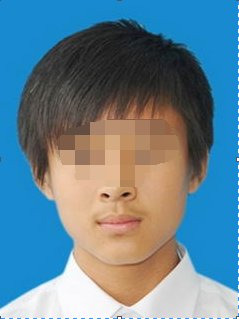 姓名：xxx  性别：x学校班级：xx学校x级x班注册学籍时间:注册学号：xxxxxxxxxxxxxxxxxxx学业水平考试成绩：政治x  语文x  数学x  物理x  化学x外语x  历史x  地理x  生物x  信息技术x主要事迹：……（约100字，优秀干部任职时间不连续的，可分时间段填写，中间用分号分隔,必须实事求是）。……公示期及异议联系方式说明：1.使用学生本人近期免冠照片，WORD文档中大小设置为：高5厘米，宽4厘米；2.主要事迹约100字；优秀学生干部主要事迹中须包含任职职务情况,包括任职时间。学生事迹中可以说学生成绩突出，成绩优异等，尽量别出现名次，不排名，排名也不能公布。